БАШҠОРТОСТАН  РЕСПУБЛИКАҺЫ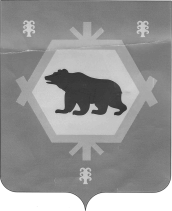 БӨРЙӘН РАЙОНЫ МУНИЦИПАЛЬ РАЙОНЫНЫҢ  ТИМЕР  АУЫЛ СОВЕТЫ  АУЫЛ  БИЛӘМӘҺЕ  СОВЕТЫ СОВЕТ СЕЛЬСКОГО ПОСЕЛЕНИЯ  ТИМИРОВСКИЙ СЕЛЬСОВЕТ МУНИЦИПАЛЬНОГО РАЙОНА БУРЗЯНСКИЙ  РАЙОНРЕСПУБЛИКИ  БАШКОРТОСТАН    КАРАР                                                                         РЕШЕНИЕ «04» апрель  2017 йыл                        № 27-15-93                            «04» апреля 2017  года        В целях привлечения местного населения к занятиям физической культурой и спортом, подготовки сдачи Всероссийского физкультурно- спортивного комплекса ГТО  Совет сельского поселения Тимировский сельсовет РЕШИЛ:- в течение 2017 года  участвовать  в районной спартакиаде Глава сельского поселения                                      Р.К.Арслангужина